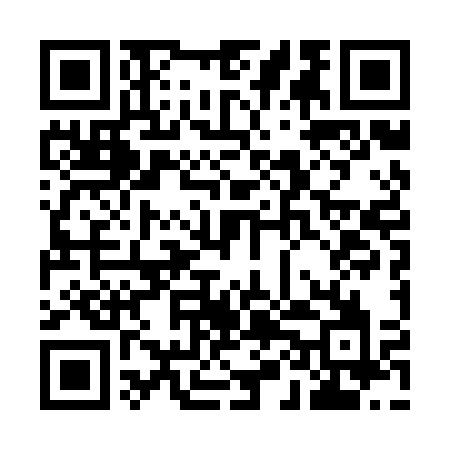 Prayer times for Huta Dzieraznia, PolandMon 1 Apr 2024 - Tue 30 Apr 2024High Latitude Method: Angle Based RulePrayer Calculation Method: Muslim World LeagueAsar Calculation Method: HanafiPrayer times provided by https://www.salahtimes.comDateDayFajrSunriseDhuhrAsrMaghribIsha1Mon4:066:0212:304:586:598:482Tue4:036:0012:304:597:018:503Wed4:015:5712:305:007:038:524Thu3:585:5512:295:017:048:545Fri3:555:5312:295:027:068:566Sat3:525:5112:295:037:078:597Sun3:505:4912:285:047:099:018Mon3:475:4712:285:067:119:039Tue3:445:4412:285:077:129:0510Wed3:415:4212:285:087:149:0711Thu3:385:4012:275:097:159:1012Fri3:355:3812:275:107:179:1213Sat3:325:3612:275:117:199:1414Sun3:295:3412:275:127:209:1715Mon3:275:3212:265:137:229:1916Tue3:245:3012:265:147:239:2117Wed3:215:2812:265:157:259:2418Thu3:185:2612:265:167:279:2619Fri3:155:2312:255:177:289:2920Sat3:125:2112:255:197:309:3121Sun3:095:1912:255:207:319:3422Mon3:065:1712:255:217:339:3623Tue3:025:1512:255:227:359:3924Wed2:595:1412:245:237:369:4125Thu2:565:1212:245:247:389:4426Fri2:535:1012:245:257:399:4727Sat2:505:0812:245:267:419:4928Sun2:475:0612:245:277:439:5229Mon2:445:0412:245:287:449:5530Tue2:405:0212:245:297:469:58